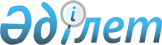 О повышении базовых ставок земельного налога на не используемые земли сельскохозяйственного назначения
					
			Утративший силу
			
			
		
					Решение Теректинского районного маслихата Западно-Казахстанской области от 10 января 2020 года № 38-1. Зарегистрировано Департаментом юстиции Западно-Казахстанской области 14 января 2020 года № 5955. Утратило силу решением Теректинского районного маслихата Западно-Казахстанской области от 20 апреля 2022 года № 21-2
      Сноска. Утратило силу решением Теректинского районного маслихата Западно-Казахстанской области от 20.04.2022 № 21-2 (вводится в действие по истечении десяти календарных дней после дня его первого официального опубликования).
      В соответствии с Кодексом Республики Казахстан от 25 декабря 2017 года "О налогах и других обязательных платежах в бюджет" (Налоговый кодекс), Законом Республики Казахстан от 23 января 2001 года "О местном государственном управлении и самоуправлении в Республике Казахстан" Теректинский районный маслихат РЕШИЛ:
      1. Повысить базовые ставки земельного налога в десять раз на не используемые земли сельскохозяйственного назначения, в соответствии с земельным законодательством Республики Казахстан.
      2. Заведующему отделом аппарата Теректинского районного маслихата (Б.Кенжегулов) обеспечить государственную регистрацию данного решения в органах юстиции.
      3. Настоящее решение вводится в действие со дня первого официального опубликования.
					© 2012. РГП на ПХВ «Институт законодательства и правовой информации Республики Казахстан» Министерства юстиции Республики Казахстан
				
      Председатель сессии

Т. Батыров

      Секретарь Теректинского  районного маслихата

А. Нургалиев
